Year 4 Spring 1 Humanities – UK Study- London- Physical and Human GeographyYear 4 Spring 1 Humanities – UK Study- London- Physical and Human GeographyYear 4 Spring 1 Humanities – UK Study- London- Physical and Human Geography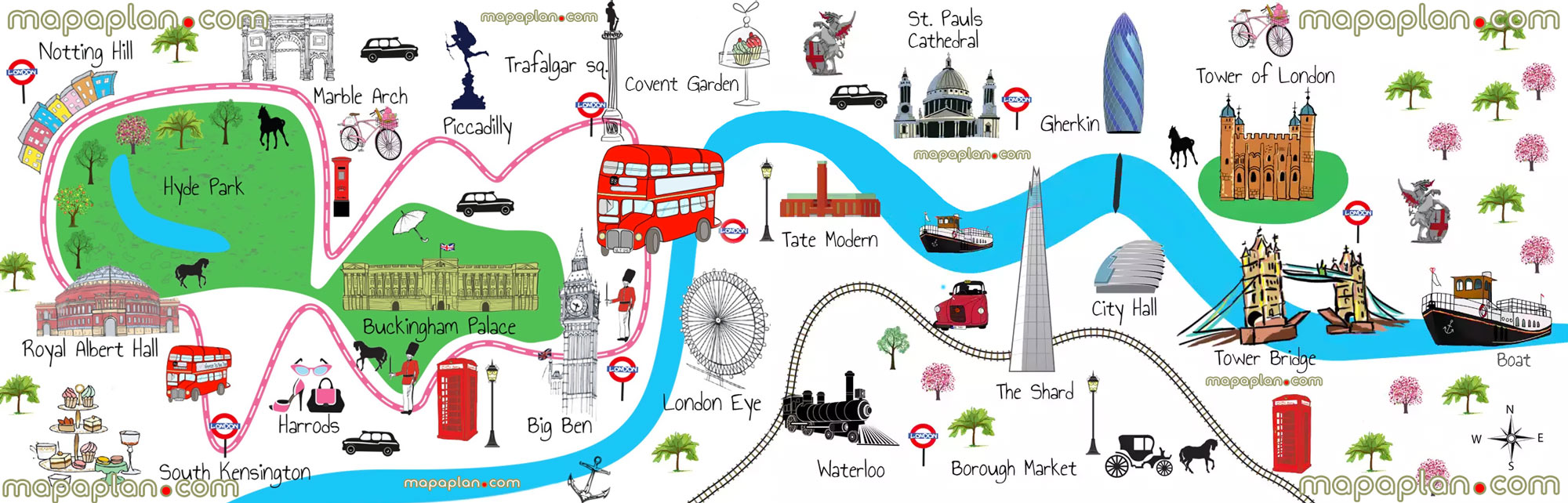 Vocabulary    River Thameslandmarkgridco-ordinates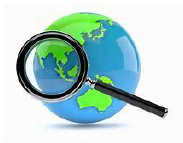 compass pointpositional languageSouthbank LondonUnited Kingdomtourism /tourist /urbanKey facts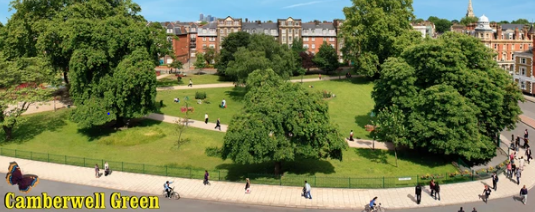 Physical feature is something that is naturally created.Human feature is something that is built by humans.               London was the first city in the world to get the underground railway.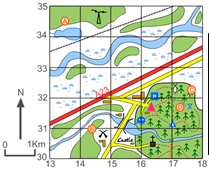 London is the largest city in the United Kingdom and in Europe.London is the capital of England.